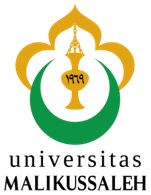 TUGAS AKHIRSebagai Salah Satu Syarat Untuk Memperoleh Gelar	SARJANA TEKNIK	Pada Program Studi Teknik Informatika Universitas MalikussalehAUTENTIFIKASI PENGENALAN POLA TANDA TANGAN MANUALMENGGUNAKAN METODE JARINGANSARAF TIRUAN LEARNING VECTOR QUANTIZATION (LVQ)Oleh,JamaluddinNim : 090170021FAKULTAS TEKNIKUNIVERSITAS MALIKUSSALEHBUKIT INDAH – LHOKSEUMAWE2015